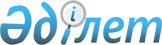 О внесении изменения и дополнений в решение районного маслихата от 19 ноября 2015 года № 285-V "Об утверждении правил оказания жилищной помощи малообеспеченным семьям (гражданам), проживающим в Исатайском районе"
					
			Утративший силу
			
			
		
					Решение Исатайского районного маслихата Атырауской области от 2 июля 2019 года № 251-VI. Зарегистрировано Департаментом юстиции Атырауской области 9 июля 2019 года № 4442. Утратило силу решением Исатайского районного маслихата Атырауской области от 16 апреля 2024 года № 80-VIII
      Сноска. Утратило силу решением Исатайского районного маслихата Атырауской области от 16.04.2024 № 80-VIII (вводится в действие по истечении десяти календарных дней после дня его первого официального опубликования).
      В соответствии со статьей 6 Закона Республики Казахстан от 23 января 2001 года "О местном государственном управлении и самоуправлении в Республике Казахстан", статьей 26 Закона Республики Казахстан от 6 апреля 2016 года "О правовых актах" и постановлением Правительства Республики Казахстан от 30 декабря 2009 года "Об утверждении Правил предоставления жилищной помощи", Исатайский районный маслихат РЕШИЛ:
      1. Внести в решение районного маслихата от 19 ноября 2015 года № 285-V "Об утверждении правил оказания жилищной помощи малообеспеченным семьям (гражданам), проживающим в Исатайском районе" (зарегистрировано в реестре государственной регистрации нормативных правовых актов за № 3396, опубликовано 31 декабря 2015 года в газете "Нарын таны") следующие изменение и дополнения:
      в Правилах оказания жилищной помощи малообеспеченным семьям (гражданам), проживающим в Исатайском районе, утвержденных указанным решением:
      пункт 1 дополнить подпунктом 5) следующего содержания:
      "5) некоммерческое акционерное общество "Государственная корпорация "Правительство для граждан" (далее – Государственная корпорация) – юридическое лицо, созданное по решению Правительства Республики Казахстан, для оказания государственных услуг в соответствии с законодательством Республики Казахстан, организации работы по приему заявлений на оказание государственных услуг и выдаче их результатов услуго получателю по принципу "одного окна", а также обеспечения оказания государственных услуг в электронной форме.";
      пункт 4 изложить в следующей редакции:
      "4. Для назначения жилищной помощи семья (гражданин) (либо его представитель по нотариально заверенной доверенности) обращается в отдел Исатайского района по обслуживанию населения филиала некоммерческого акционерного общества "Государственная корпорация "Правительство для граждан" по Атырауской областии/или посредством веб-портала "электронного правительства" согласно пункта 3 Стандарта.";
      дополнить пунктом 7-1 следующего содержания:
      "7-1. Семья (гражданин) (либо его представитель по нотариально заверенной доверенности) вправе обратиться в отдел Исатайского района по обслуживанию населения филиала некоммерческого акционерного общества "Государственная корпорация "Правительство для граждан" по Атырауской областии/или посредством веб-портала "электронного правительства" за назначением жилищной помощи один раз в квартал.".
      2. Контроль за исполнением настоящего решения возложить на постоянную комиссию Исатайского районного маслихата по социальным вопросам, гендерной политики, по связам с неправительственными организациями (Л. Мутянова).
      3. Настоящее решение вступает в силу со дня государственной регистрации в органах юстиции, вводится в действие по истечении десяти календарных дней после дня его первого официального опубликования.
					© 2012. РГП на ПХВ «Институт законодательства и правовой информации Республики Казахстан» Министерства юстиции Республики Казахстан
				
      Председатель внеочереднойXXХХ cессии районного маслихата 

А. Сидегалиев

      Секретарь районного маслихата 

Н. Муханбеталиев
